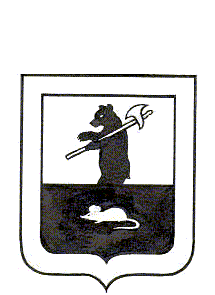 МУНИЦИПАЛЬНЫЙ СОВЕТ ГОРОДСКОГО ПОСЕЛЕНИЯ МЫШКИНРЕШЕНИЕО признании утратившим силу решения Муниципального Совета городского поселения Мышкин от 08.05.2013 № 13 «Об утверждении Правил благоустройства территории городского поселения Мышкин»Принято Муниципальным Советом городского поселения Мышкин «12»декабря  2017 годаВ соответствии с Федеральным законом от 06.10.2003 № 131-ФЗ «Об общих принципах организации местного самоуправления в Российской Федерации», приказом Департамента жилищно-коммунального хозяйства, энергетики и регулирования тарифов Ярославской области от 27.10.2017 № 307 «Об утверждении Правил благоустройства городского, сельского поселения городского округа Ярославской области», Уставом городского поселения Мышкин Мышкинского муниципального района Ярославской области,Муниципальный Совет городского поселения Мышкин РЕШИЛ:1. Признать утратившим силу решение Муниципального Совета городского поселения Мышкин от 08.05.2013 № 13 «Об утверждении Правил благоустройства территории городского поселения Мышкин».		2. Контроль за исполнением решения возложить на постоянную комиссию по социальной политике и вопросам местного самоуправления Муниципального Совета городского поселения Мышкин (Отвагина Л.Б.).       	3. Решение Муниципального Совета городского поселения Мышкин опубликовать в газете «Волжские Зори».     	4. Настоящее  решение вступает в   силу с  момента его официального опубликования. Глава городского                                                  Председатель Муниципального поселения Мышкин                  	                         Совета городского поселения Мышкин______________Е. В. Петров                              _________________ Р. С. Шувалов«12» декабря 2017 года  № 24   